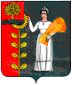 ПОСТАНОВЛЕНИЕАДМИНИСТРАЦИИ СЕЛЬСКОГО ПОСЕЛЕНИЯ ХВОРОСТЯНСКИЙ СЕЛЬСОВЕТ ДОБРИНСКОГО МУНИЦИПАЛЬНОГО РАЙОНАЛИПЕЦКОЙ ОБЛАСТИ  РОССИЙСКОЙ ФЕДЕРАЦИИ      01.09.2017                                  ж.д.ст.Хворостянка                               № 104О внесении изменений в План реализации муниципальной программы сельского поселения Хворостянский сельсовет «Устойчивое развитие территории сельского поселения Хворостянский сельсовет на 2014-2020 годы» на 2017 год.   В соответствии с Постановлением администрации сельского поселения Хворостянский сельсовет от 19.09.2013 г. № 45 «Порядок разработки, реализации  и проведения оценки эффективности муниципальных программ сельского поселения Хворостянский сельсовет Добринского муниципального района Липецкой области» администрация сельского поселения Хворостянский сельсовет ПОСТАНОВЛЯЕТ:1.Внести изменения в План реализации муниципальной программы сельского поселения Хворостянский сельсовет «Устойчивое развитие территории сельского поселения Хворостянский сельсовет на 2014-2020 годы» на 2017 год (приложение).2.Постановление вступает в силу со дня его официального обнародования.3.Контроль за выполнением настоящего постановления оставляю за собой. Глава администрации                                                                 	В.Г. КуриловПриложение к постановлению администрации сельского поселения Хворостянский сельсовет№104 от 01.09.2017г.Утверждаю:                                                                                                                                                                                                                      Глава администрации сельского поселения                                                                                                                                                                           Хворостянский сельсовет                                                                                                                                        ________________                       В.Г. КуриловПриложение к постановлению администрации сельского поселения Хворостянский сельсовет№104 от 01.09.2017г.Утверждаю:                                                                                                                                                                                                                      Глава администрации сельского поселения                                                                                                                                                                           Хворостянский сельсовет                                                                                                                                        ________________                       В.Г. КуриловПриложение к постановлению администрации сельского поселения Хворостянский сельсовет№104 от 01.09.2017г.Утверждаю:                                                                                                                                                                                                                      Глава администрации сельского поселения                                                                                                                                                                           Хворостянский сельсовет                                                                                                                                        ________________                       В.Г. КуриловПриложение к постановлению администрации сельского поселения Хворостянский сельсовет№104 от 01.09.2017г.Утверждаю:                                                                                                                                                                                                                      Глава администрации сельского поселения                                                                                                                                                                           Хворостянский сельсовет                                                                                                                                        ________________                       В.Г. КуриловПриложение к постановлению администрации сельского поселения Хворостянский сельсовет№104 от 01.09.2017г.Утверждаю:                                                                                                                                                                                                                      Глава администрации сельского поселения                                                                                                                                                                           Хворостянский сельсовет                                                                                                                                        ________________                       В.Г. КуриловПриложение к постановлению администрации сельского поселения Хворостянский сельсовет№104 от 01.09.2017г.Утверждаю:                                                                                                                                                                                                                      Глава администрации сельского поселения                                                                                                                                                                           Хворостянский сельсовет                                                                                                                                        ________________                       В.Г. КуриловПлан реализации муниципальной программы сельского поселения Хворостянский сельсовет "Устойчивое развитие территории сельского поселения Хворостянский сельсовет на 2014-2020 годы"     на 2017 год План реализации муниципальной программы сельского поселения Хворостянский сельсовет "Устойчивое развитие территории сельского поселения Хворостянский сельсовет на 2014-2020 годы"     на 2017 год План реализации муниципальной программы сельского поселения Хворостянский сельсовет "Устойчивое развитие территории сельского поселения Хворостянский сельсовет на 2014-2020 годы"     на 2017 год План реализации муниципальной программы сельского поселения Хворостянский сельсовет "Устойчивое развитие территории сельского поселения Хворостянский сельсовет на 2014-2020 годы"     на 2017 год План реализации муниципальной программы сельского поселения Хворостянский сельсовет "Устойчивое развитие территории сельского поселения Хворостянский сельсовет на 2014-2020 годы"     на 2017 год План реализации муниципальной программы сельского поселения Хворостянский сельсовет "Устойчивое развитие территории сельского поселения Хворостянский сельсовет на 2014-2020 годы"     на 2017 год №п.п.Наименование подпрограммы, основных мероприятий , мероприятийСрок начала реализацииСрок окончания реализацииКод бюджетной классификацииОбъем ресурсного обеспечения за счет средств местного бюджета (тыс.руб.)               Подпрограмма 1 .       Обеспечение населения качественной, развитой инфраструктурой и повышение уровня благоустройства территории сельского поселения Хворостянский сельсовет                 Подпрограмма 1 .       Обеспечение населения качественной, развитой инфраструктурой и повышение уровня благоустройства территории сельского поселения Хворостянский сельсовет                 Подпрограмма 1 .       Обеспечение населения качественной, развитой инфраструктурой и повышение уровня благоустройства территории сельского поселения Хворостянский сельсовет                 Подпрограмма 1 .       Обеспечение населения качественной, развитой инфраструктурой и повышение уровня благоустройства территории сельского поселения Хворостянский сельсовет                 Подпрограмма 1 .       Обеспечение населения качественной, развитой инфраструктурой и повышение уровня благоустройства территории сельского поселения Хворостянский сельсовет                 Подпрограмма 1 .       Обеспечение населения качественной, развитой инфраструктурой и повышение уровня благоустройства территории сельского поселения Хворостянский сельсовет  1.Основное мероприятие 4 подпрограммы 1.
 « Содержание автомобильных дорог местного значения сельского поселения"январь 2017 годадекабрь 2017 года0,00мероприятие 1.1. Расходы на содержание и текущий ремонт дорогянварь 2017 годадекабрь 2017 года919 0409 0110120130 2440,002.Основное мероприятие 4 подпрограммы 1.
 « Текущие расходы на содержание и поддержание в рабочем состоянии систем уличного освещения сельского поселения»январь 2017 годадекабрь 2017 года333,4мероприятие 4.1. Расходы на уличное освещениеянварь 2017 годадекабрь 2017 года919 0503 0110420010 244333,43.Основное мероприятие 6 подпрограммы 1.
«Прочие мероприятия по  благоустройству сельского поселения»:май 2017 годадекабрь 2017 года136,1 мероприятие 6.5. Расходы на прочие мероприятия по благоустройствумай 2017 годадекабрь 2017 года919 0503 0110699999 244136,1Подпрограмма 2.
Развитие социальной сферы на территории сельского поселения Хворостянский сельсовет Подпрограмма 2.
Развитие социальной сферы на территории сельского поселения Хворостянский сельсовет Подпрограмма 2.
Развитие социальной сферы на территории сельского поселения Хворостянский сельсовет Подпрограмма 2.
Развитие социальной сферы на территории сельского поселения Хворостянский сельсовет Подпрограмма 2.
Развитие социальной сферы на территории сельского поселения Хворостянский сельсовет Подпрограмма 2.
Развитие социальной сферы на территории сельского поселения Хворостянский сельсовет 4Основное мероприятие 2 подпрограммы 2.
«Создание условий и проведение мероприятий , направленных на развитие культуры сельского поселения»январь 2017 годадекабрь 2017 года919 0801 0120209000 6211 844,4Подпрограмма 4
Обеспечение реализации муниципальной политики на территории сельского поселения Хворостянский сельсоветПодпрограмма 4
Обеспечение реализации муниципальной политики на территории сельского поселения Хворостянский сельсоветПодпрограмма 4
Обеспечение реализации муниципальной политики на территории сельского поселения Хворостянский сельсоветПодпрограмма 4
Обеспечение реализации муниципальной политики на территории сельского поселения Хворостянский сельсоветПодпрограмма 4
Обеспечение реализации муниципальной политики на территории сельского поселения Хворостянский сельсоветПодпрограмма 4
Обеспечение реализации муниципальной политики на территории сельского поселения Хворостянский сельсовет5Основное мероприятие 2 подпрограммы 4 «Приобретение услуг по сопровождению сетевого программного обеспечения  по ведению похозяйственного учета в сельском поселенииянварь 2017 годадекабрь 2017 года6,2мероприятие 2.1.  Расходы на приобретение программного обеспечения на условиях софинансирования с областным бюджетомянварь 2017 годадекабрь 2017 года919 0113 01402S6270 2426,26Основное мероприятие 7 подпрограммы 4.
«Обслуживание муниципального долга»январь 2017 годадекабрь 2017 года0,3мерприятие 7.1.  Расходы по обслуживанию муниципального долгаянварь 2017 годадекабрь 2017 года919 1301 0140720090 7300,3